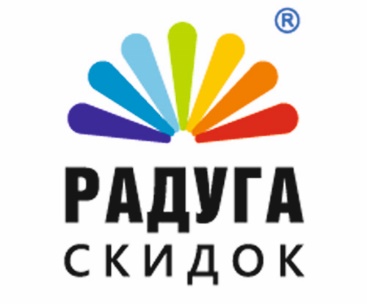 Регистрация онлайн VIP карты «Радуга Скидок»Установите на ваш телефон мобильное приложение «Радуга Скидок» для ANDROID – Coogle play, IOS – App Store.Кликните вверху слева на вкладку меню (три полосы)Кликните на вкладку Войти в аккаунт 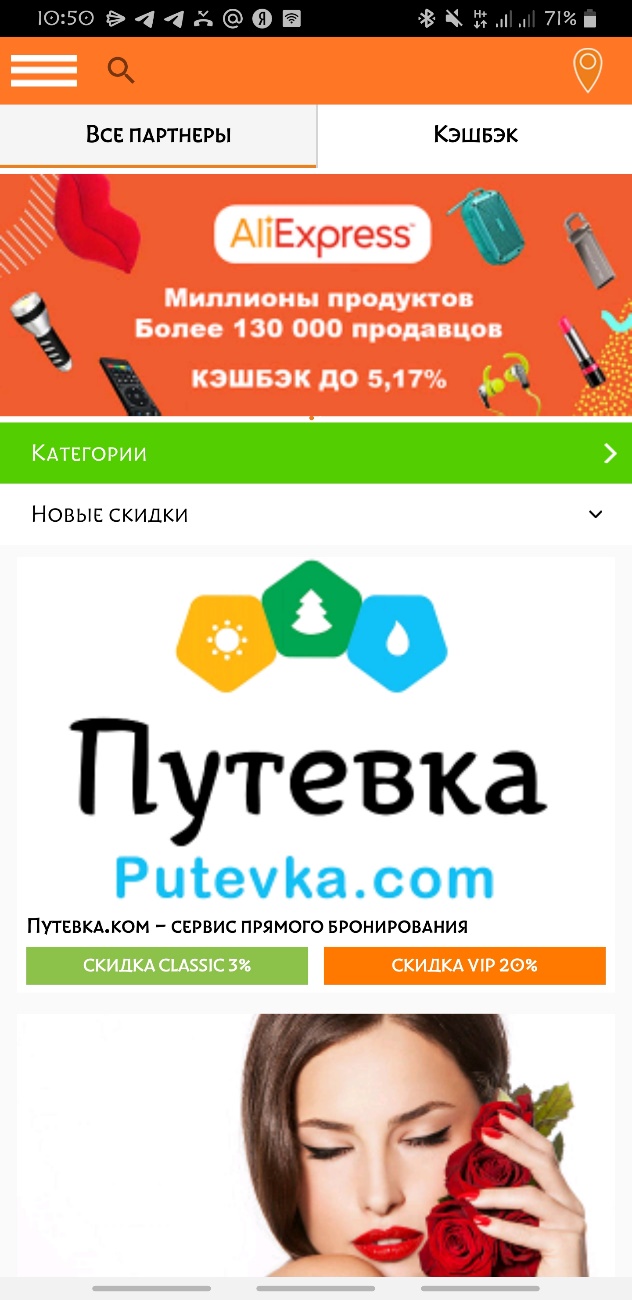 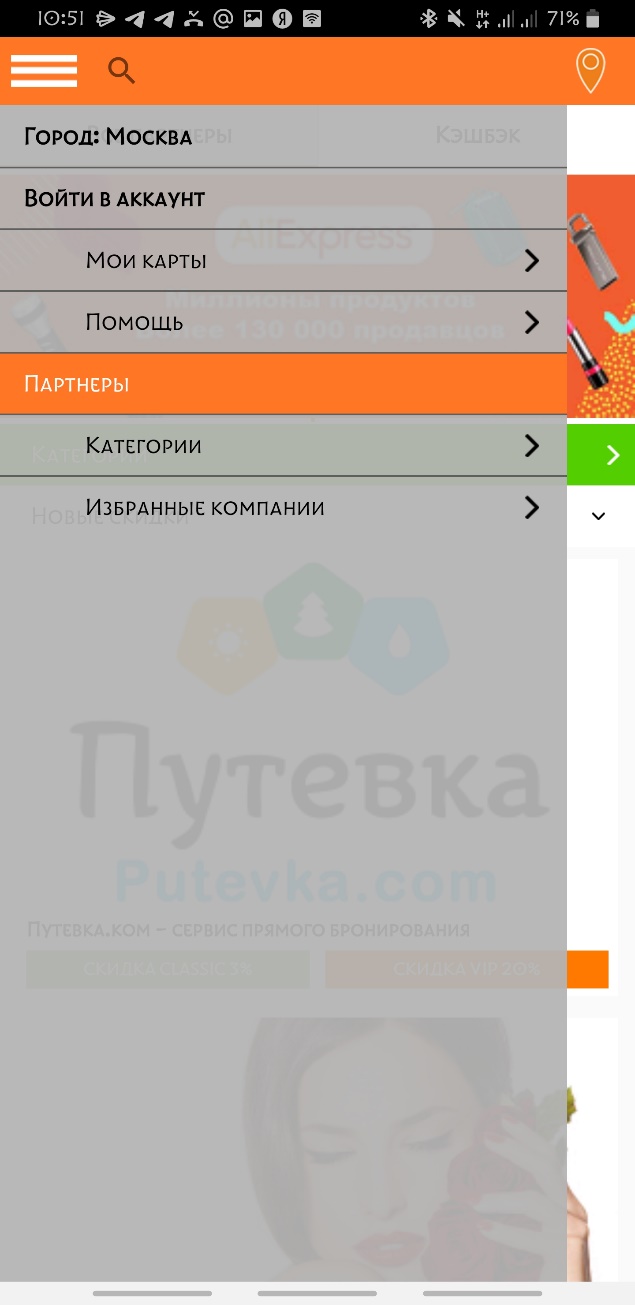 Кликните на кнопку зарегистрироватьсяВведите данные для регистрации и нажмите кнопку готово.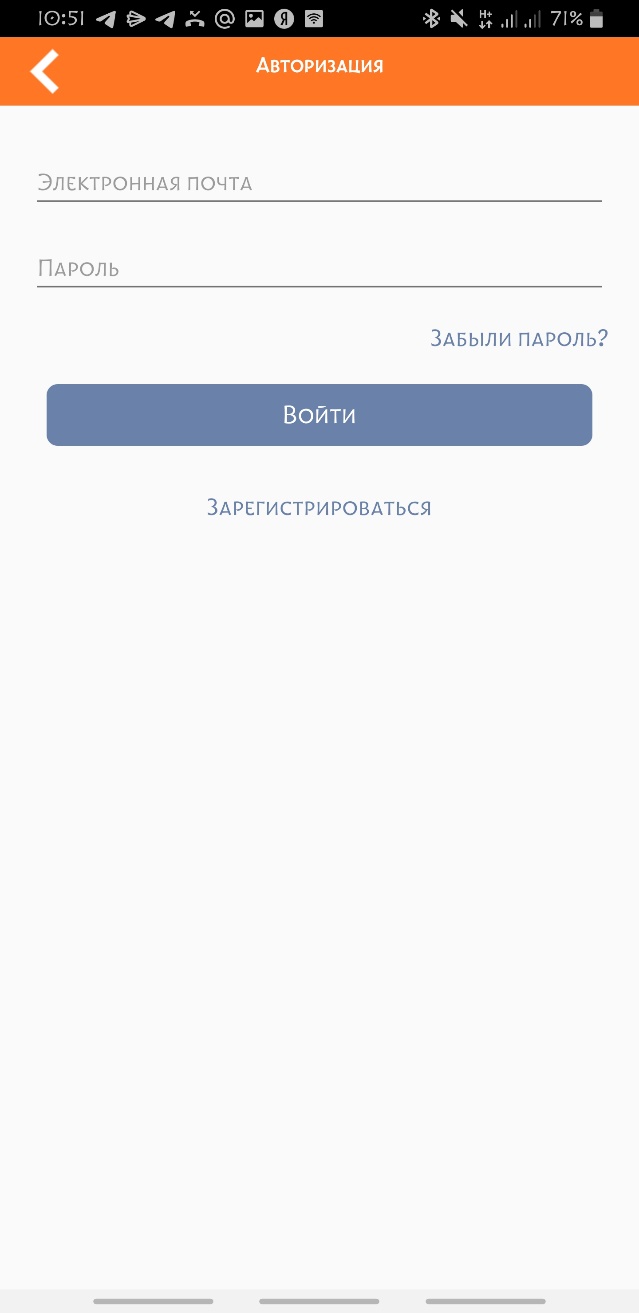 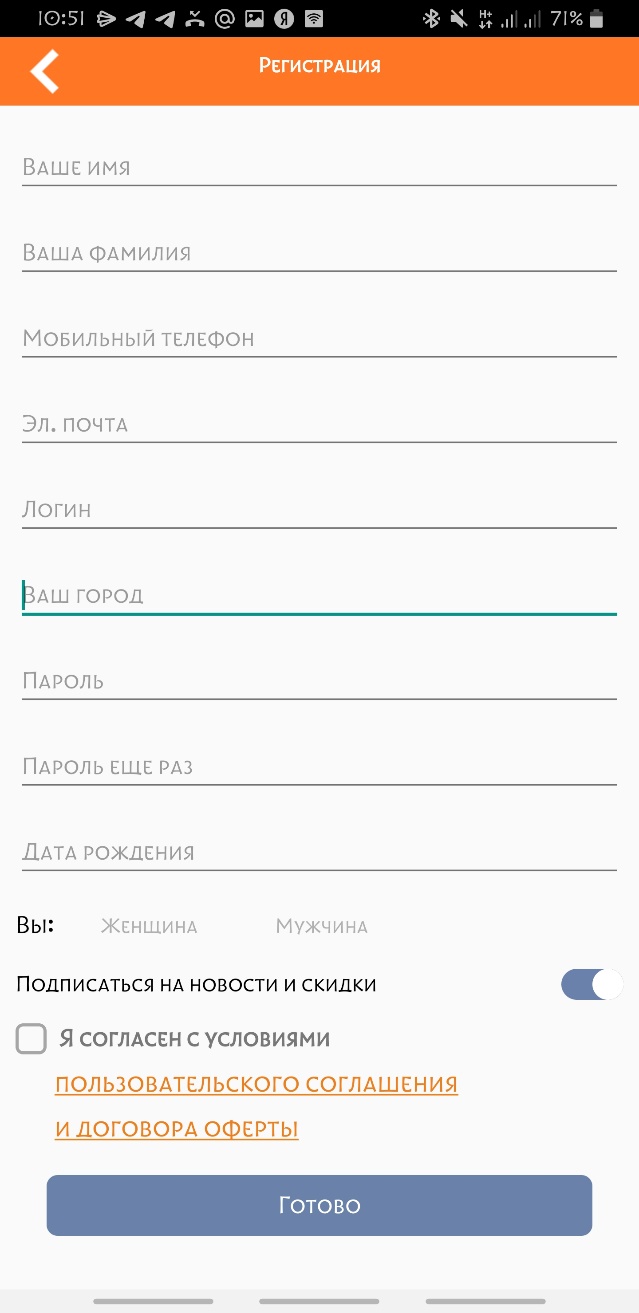 После регистрации кликните вкладку меню в верхнем левом углу. Далее кликните на вкладку мои карты.Кликните вверху слева на вкладку ВИП карта и далее на вкладку активировать карту.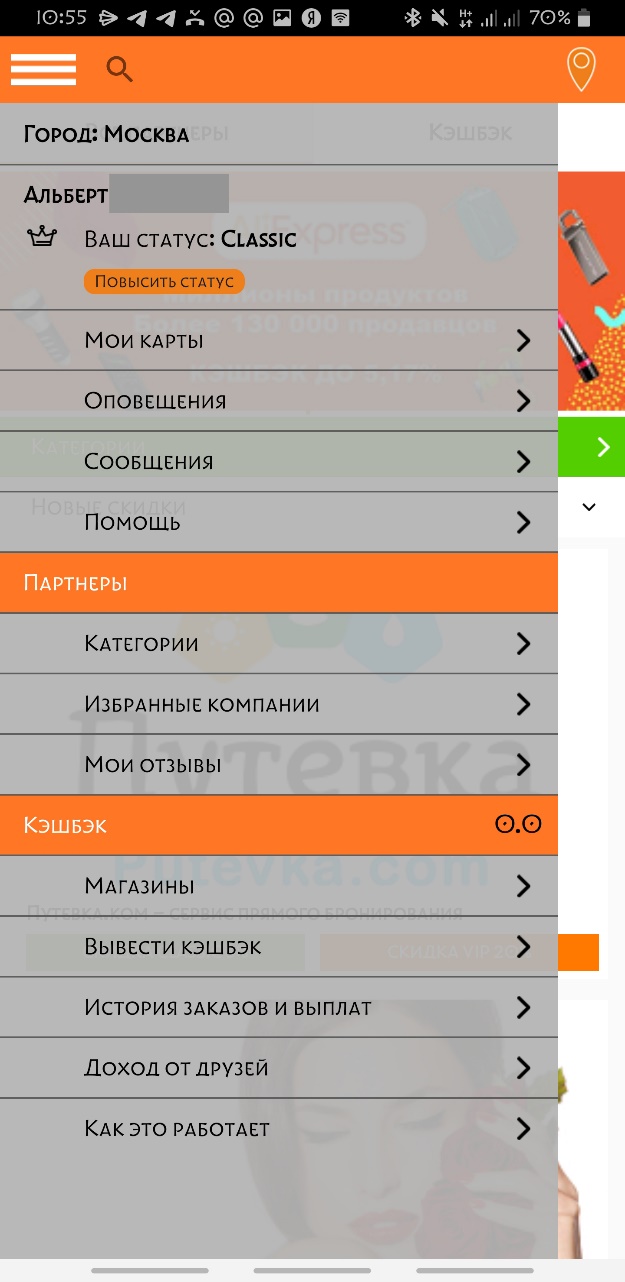 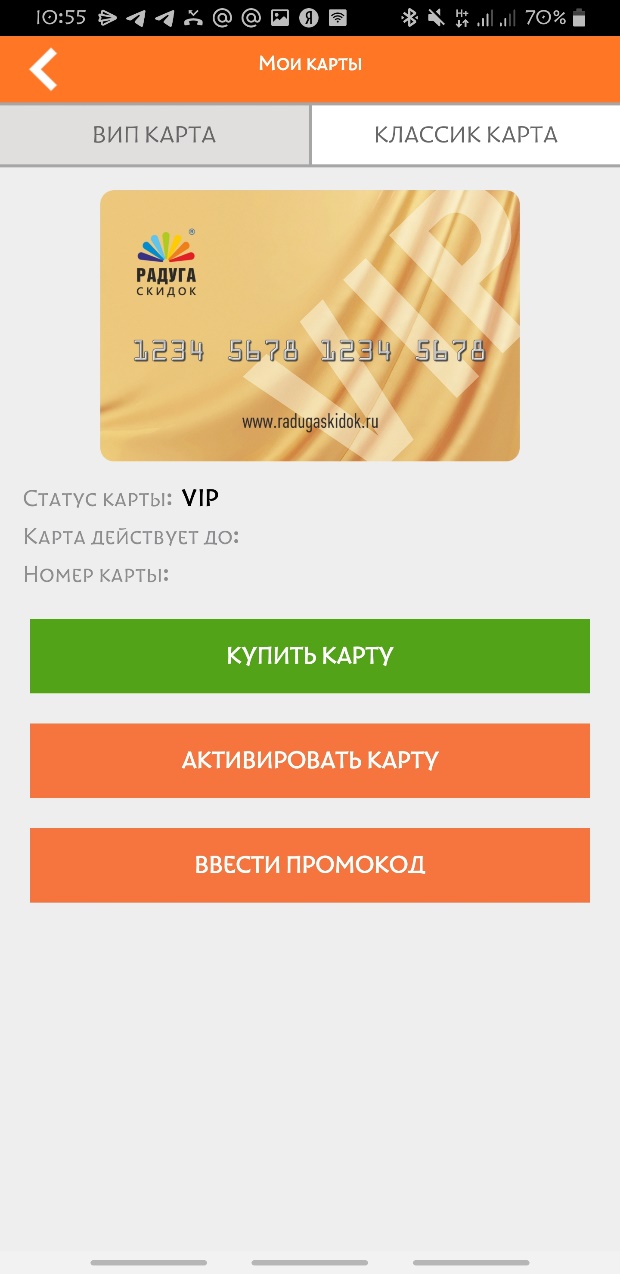 В открывшемся окне введите 16-ти  значный номер вашей онлайн VIP карты и кликните на кнопку активировать.Появиться ваша активная co-brent VIP карта «Профсоюзный дисконт» и окно с уведомлением регистрации карты.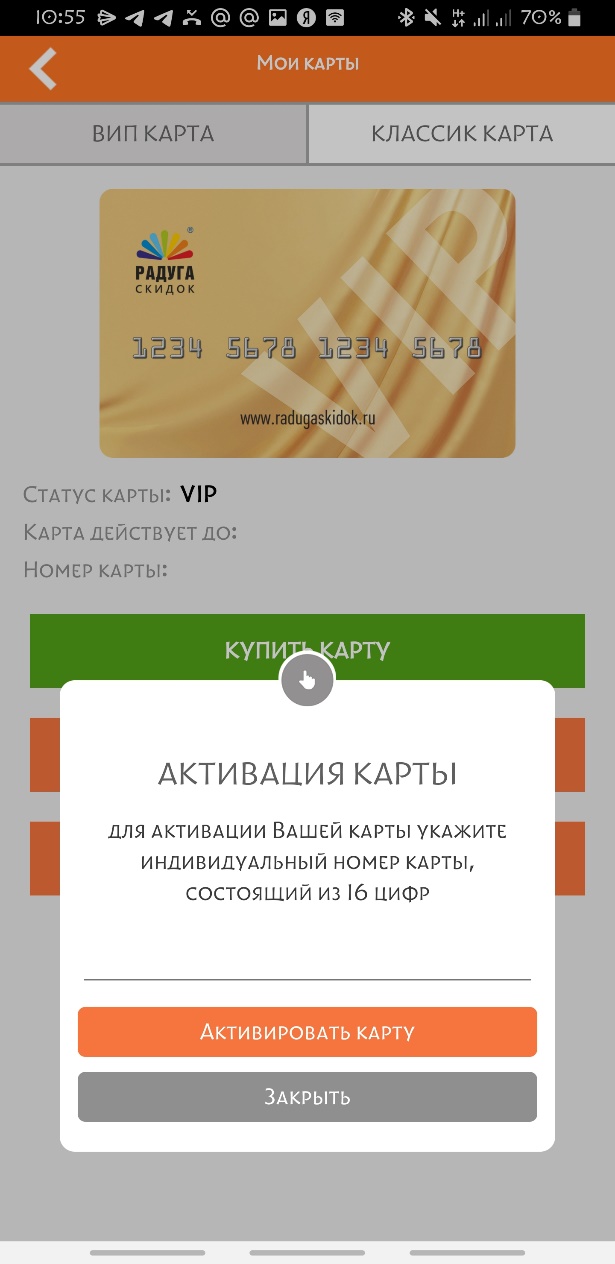 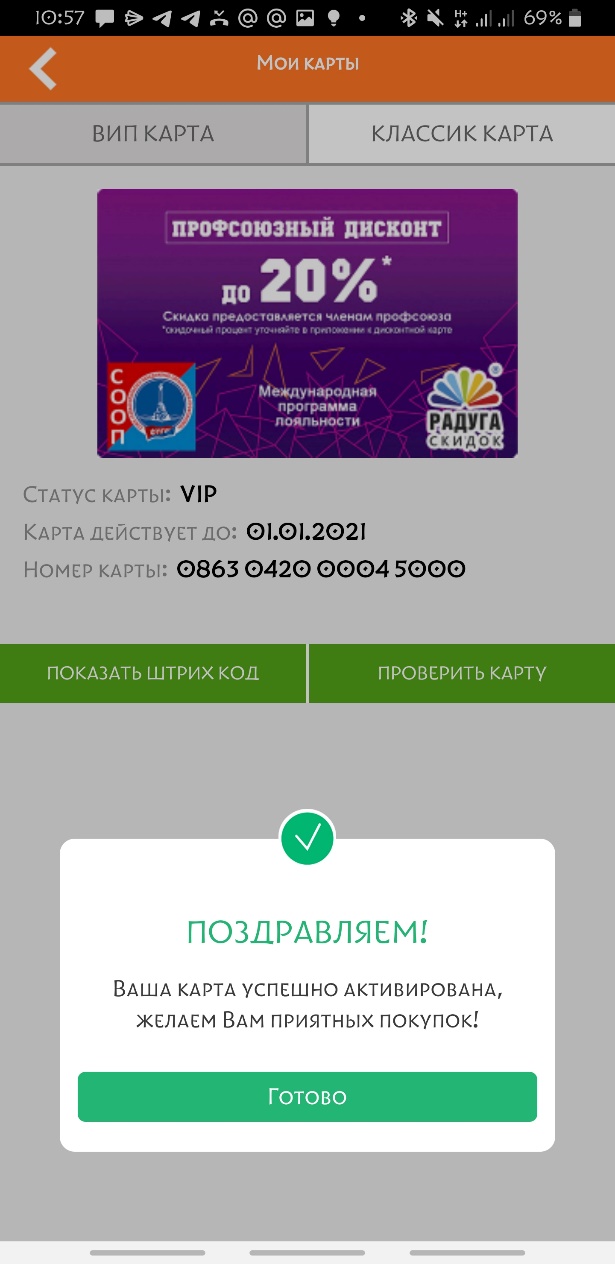  Поздравляем ваша онлайн карта активирована. Предъявляйте карту кассиру перед началом расчета.  При необходимости покажите на экране мобильного телефона Штрих код карты для считывания кассиру. Кликнув на вкладку показать штрих код. 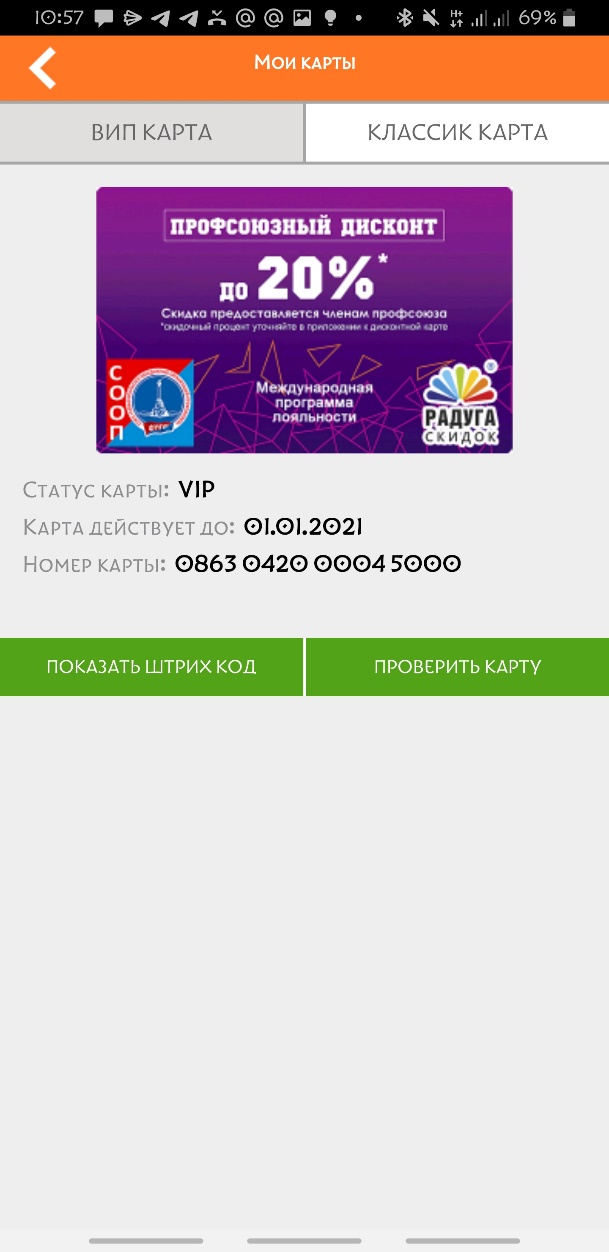 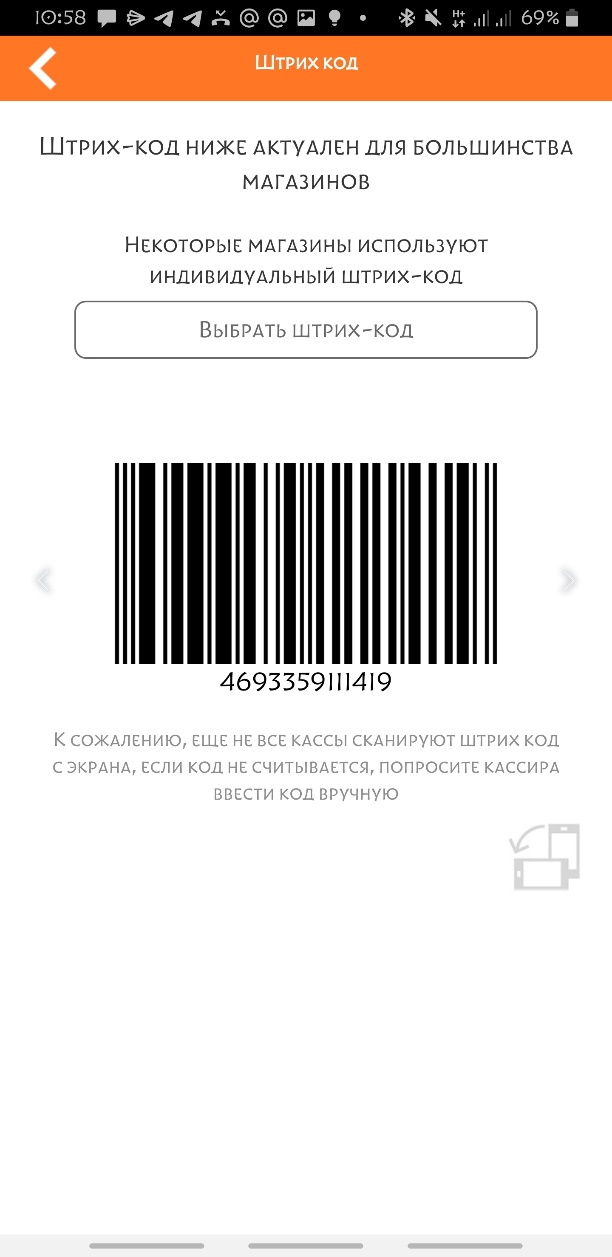 Преимущества для владельцев VIP  карты «Радуга Скидок»Основное преимущество Vip co-brand  карты  это СКИДКИ в более 3000 предприятиях-участниках международного дисконтного клуба «Радуга Скидок» по всей России, Белоруссии и Казахстану. Так же повышенный КЭШБЭК в 600 интернет магазинах! Ознакомиться с компаниями предоставляющих скидки можно на сайте www.radugaskidok.ru или в мобильном приложении «Радуга Скидок»  установив город присутствия.